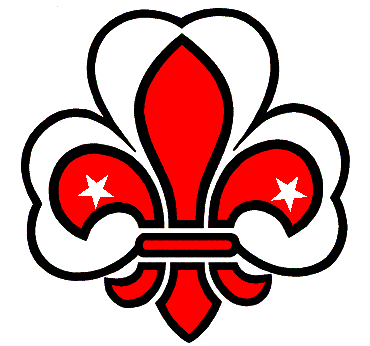 Historien om oppstart av 5. St. Georgs Gilde i Bergen.Hentet fra Skråen......«17. febr. 1982 ble det innkalt til oppstartmøte for et St Georgsgilde i 1 Øvsttun.Tirsdag 27. april-82 ble gildet formeldt stiftet  14 stk deltok med landsgildemester Odd Hopp tilstede. Interrimstyre fram til nov. var GM Engel Moberg, VGM Bjørn Vindenes og sekr. Britt Pedersen». DEL 2Etter en ringerunde møtte følgende hos Inger Johanne  og Jon Persen den 3. jan 1997 i Solåsen 19:Oli og John-Egil LilletvedtGunvor og Per RiisnæsKari S. Olsen og Jan Helge StøvePå "sakslisten". Oppstart av gildet på «nytt».Etter et positivt møte ble Bjørn Helland og Bjarte Pedersen forespurt om de ville tiltre innbydelsen som skulle sendes ut.Det ble innkalt til etablerings- og orienteringsmøte 10. febr 1997. Dette ble vår nye stiftelsedato. 21 stk møtte og interrimstyre med Jon Persen som GM, John-Egil Lilletvedt som Visegm, Jan Helge Støve kasserer, Gunvor Riisnæs sekr og Bjørn Helland styremedl skulle fungere fram til valg i nov.På opptakelsesmøte 11. april 1997 ble 13 stk av våre medlemmer opptatt. (28 personer var tilstede deriblandt landsgildemester Jan Svendsen).